Publicado en Bilbao el 16/01/2024 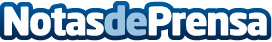 Kapsch sitúa a Vitoria-Gasteiz a la vanguardia de la movilidad del futuroEn los últimos meses, está ejecutando los trabajos del contrato para la gestión de los sistemas de información y control de la circulación de la ciudad Datos de contacto:Sandra Bijelic Head of Corporate Communications Kapsch+43 664 628 1720 Nota de prensa publicada en: https://www.notasdeprensa.es/kapsch-situa-a-vitoria-gasteiz-a-la-vanguardia Categorias: País Vasco Logística Movilidad y Transporte Innovación Tecnológica http://www.notasdeprensa.es